Kashif B.Com (Finance), Dip. CILA, Cert CII (Claim), IFCEKashif B.Com (Finance), Dip. CILA, Cert CII (Claim), IFCEKashif B.Com (Finance), Dip. CILA, Cert CII (Claim), IFCEKashif B.Com (Finance), Dip. CILA, Cert CII (Claim), IFCEMarital Status / GenderMarital Status / GenderMarried / MaleMarried / MaleCurrent LocationCurrent LocationJeddah, Saudi ArabiaJeddah, Saudi ArabiaEmailEmailkashif.383305@2freemail.com kashif.383305@2freemail.com MobileMobileOnline PortfolioNationalityOnline PortfolioNationalityPakistanPakistanProfile SummaryHighlight on Education & Experience:Holds graduate degree and having more than 20 years of experience in survey / Loss Adjusting in different locations.Currently, I am Branch Head in Soulat Loss Adjusting & Survey Co. Ltd. Prior to this I have worked with various professional firms - namely McLarenns, Arabian Inspection Services (Lloyd’s Agency), IGI Insurance Ltd in Karachi Pakistan, I. Hussain Associates and Henderson International.Further, I am a risk prevention consultant of various properties including hotels, malls & warehouses.Professional Skills:Good Administration and Organization Ability.Able to work discretely on sensitive matters maintaining confidentiality.Abel to work under pressureTime managementMeeting deliverables timeline/deadlineGood communication & interpersonal skillComputer hands-onHighlight on Education & Experience:Holds graduate degree and having more than 20 years of experience in survey / Loss Adjusting in different locations.Currently, I am Branch Head in Soulat Loss Adjusting & Survey Co. Ltd. Prior to this I have worked with various professional firms - namely McLarenns, Arabian Inspection Services (Lloyd’s Agency), IGI Insurance Ltd in Karachi Pakistan, I. Hussain Associates and Henderson International.Further, I am a risk prevention consultant of various properties including hotels, malls & warehouses.Professional Skills:Good Administration and Organization Ability.Able to work discretely on sensitive matters maintaining confidentiality.Abel to work under pressureTime managementMeeting deliverables timeline/deadlineGood communication & interpersonal skillComputer hands-onHighlight on Education & Experience:Holds graduate degree and having more than 20 years of experience in survey / Loss Adjusting in different locations.Currently, I am Branch Head in Soulat Loss Adjusting & Survey Co. Ltd. Prior to this I have worked with various professional firms - namely McLarenns, Arabian Inspection Services (Lloyd’s Agency), IGI Insurance Ltd in Karachi Pakistan, I. Hussain Associates and Henderson International.Further, I am a risk prevention consultant of various properties including hotels, malls & warehouses.Professional Skills:Good Administration and Organization Ability.Able to work discretely on sensitive matters maintaining confidentiality.Abel to work under pressureTime managementMeeting deliverables timeline/deadlineGood communication & interpersonal skillComputer hands-onHighlight on Education & Experience:Holds graduate degree and having more than 20 years of experience in survey / Loss Adjusting in different locations.Currently, I am Branch Head in Soulat Loss Adjusting & Survey Co. Ltd. Prior to this I have worked with various professional firms - namely McLarenns, Arabian Inspection Services (Lloyd’s Agency), IGI Insurance Ltd in Karachi Pakistan, I. Hussain Associates and Henderson International.Further, I am a risk prevention consultant of various properties including hotels, malls & warehouses.Professional Skills:Good Administration and Organization Ability.Able to work discretely on sensitive matters maintaining confidentiality.Abel to work under pressureTime managementMeeting deliverables timeline/deadlineGood communication & interpersonal skillComputer hands-onHighlight on Education & Experience:Holds graduate degree and having more than 20 years of experience in survey / Loss Adjusting in different locations.Currently, I am Branch Head in Soulat Loss Adjusting & Survey Co. Ltd. Prior to this I have worked with various professional firms - namely McLarenns, Arabian Inspection Services (Lloyd’s Agency), IGI Insurance Ltd in Karachi Pakistan, I. Hussain Associates and Henderson International.Further, I am a risk prevention consultant of various properties including hotels, malls & warehouses.Professional Skills:Good Administration and Organization Ability.Able to work discretely on sensitive matters maintaining confidentiality.Abel to work under pressureTime managementMeeting deliverables timeline/deadlineGood communication & interpersonal skillComputer hands-onExperienceEmployerSoulat Loss Adjusting Co. Ltd., Jeddah, KSASoulat Loss Adjusting Co. Ltd., Jeddah, KSASoulat Loss Adjusting Co. Ltd., Jeddah, KSASoulat Loss Adjusting Co. Ltd., Jeddah, KSASoulat Loss Adjusting Co. Ltd., Jeddah, KSATime PeriodJune2015 – PresentJune2015 – PresentJune2015 – PresentJune2015 – PresentJune2015 – PresentJob TitleBranch Head (Dammam)Branch Head (Dammam)Branch Head (Dammam)Branch Head (Dammam)Branch Head (Dammam)Operational:Liaise with Insurance / Re-Insurance company for the large and complex lossesProperty Risk Survey (Hotels, Factories, Warehouses, Shopping Malls, Villa and various industries) Casulty investigationMotor SurveysFire Loss Investigation EAR / CAR SurveysThird Party Liability SurveysStevedoring Liability ClaimsCargo damage surveys (bulk / break bulk)Containerize cargo damage surveysOperational:Liaise with Insurance / Re-Insurance company for the large and complex lossesProperty Risk Survey (Hotels, Factories, Warehouses, Shopping Malls, Villa and various industries) Casulty investigationMotor SurveysFire Loss Investigation EAR / CAR SurveysThird Party Liability SurveysStevedoring Liability ClaimsCargo damage surveys (bulk / break bulk)Containerize cargo damage surveysOperational:Liaise with Insurance / Re-Insurance company for the large and complex lossesProperty Risk Survey (Hotels, Factories, Warehouses, Shopping Malls, Villa and various industries) Casulty investigationMotor SurveysFire Loss Investigation EAR / CAR SurveysThird Party Liability SurveysStevedoring Liability ClaimsCargo damage surveys (bulk / break bulk)Containerize cargo damage surveysOperational:Liaise with Insurance / Re-Insurance company for the large and complex lossesProperty Risk Survey (Hotels, Factories, Warehouses, Shopping Malls, Villa and various industries) Casulty investigationMotor SurveysFire Loss Investigation EAR / CAR SurveysThird Party Liability SurveysStevedoring Liability ClaimsCargo damage surveys (bulk / break bulk)Containerize cargo damage surveysOperational:Liaise with Insurance / Re-Insurance company for the large and complex lossesProperty Risk Survey (Hotels, Factories, Warehouses, Shopping Malls, Villa and various industries) Casulty investigationMotor SurveysFire Loss Investigation EAR / CAR SurveysThird Party Liability SurveysStevedoring Liability ClaimsCargo damage surveys (bulk / break bulk)Containerize cargo damage surveysEmployerMcLarens Young Saudi Ltd.McLarens Young Saudi Ltd.McLarens Young Saudi Ltd.McLarens Young Saudi Ltd.McLarens Young Saudi Ltd.Time PeriodNovemeber 2014 – June 2015Novemeber 2014 – June 2015Novemeber 2014 – June 2015Novemeber 2014 – June 2015Novemeber 2014 – June 2015Job TitleSenior Marine Surveyor / Loss AdjusterSenior Marine Surveyor / Loss AdjusterSenior Marine Surveyor / Loss AdjusterSenior Marine Surveyor / Loss AdjusterSenior Marine Surveyor / Loss AdjusterOperational:Property Risk Survey EAR / CAR Surveys Fire Loss Investigation Cargo damage surveys (bulk / break bulk)Containerize cargo damage surveysShip’s loading / unloading supervisionOperational:Property Risk Survey EAR / CAR Surveys Fire Loss Investigation Cargo damage surveys (bulk / break bulk)Containerize cargo damage surveysShip’s loading / unloading supervisionOperational:Property Risk Survey EAR / CAR Surveys Fire Loss Investigation Cargo damage surveys (bulk / break bulk)Containerize cargo damage surveysShip’s loading / unloading supervisionOperational:Property Risk Survey EAR / CAR Surveys Fire Loss Investigation Cargo damage surveys (bulk / break bulk)Containerize cargo damage surveysShip’s loading / unloading supervisionOperational:Property Risk Survey EAR / CAR Surveys Fire Loss Investigation Cargo damage surveys (bulk / break bulk)Containerize cargo damage surveysShip’s loading / unloading supervisionEmployerArabian Inspection ServicesArabian Inspection ServicesArabian Inspection ServicesArabian Inspection ServicesArabian Inspection ServicesTime PeriodOctober 2012 – November 2014October 2012 – November 2014October 2012 – November 2014October 2012 – November 2014October 2012 – November 2014Job TitleCargo Surveyor / Loss AdjusterCargo Surveyor / Loss AdjusterCargo Surveyor / Loss AdjusterCargo Surveyor / Loss AdjusterCargo Surveyor / Loss AdjusterOperational:Property Risk Survey EAR / CAR Surveys Fire Loss Investigation Cargo damage surveys (bulk / break bulk)Containerize cargo damage surveysShip’s loading / unloading supervisionOperational:Property Risk Survey EAR / CAR Surveys Fire Loss Investigation Cargo damage surveys (bulk / break bulk)Containerize cargo damage surveysShip’s loading / unloading supervisionOperational:Property Risk Survey EAR / CAR Surveys Fire Loss Investigation Cargo damage surveys (bulk / break bulk)Containerize cargo damage surveysShip’s loading / unloading supervisionOperational:Property Risk Survey EAR / CAR Surveys Fire Loss Investigation Cargo damage surveys (bulk / break bulk)Containerize cargo damage surveysShip’s loading / unloading supervisionOperational:Property Risk Survey EAR / CAR Surveys Fire Loss Investigation Cargo damage surveys (bulk / break bulk)Containerize cargo damage surveysShip’s loading / unloading supervisionEmployerIGI Insurance Ltd., Karachi, PakistanIGI Insurance Ltd., Karachi, PakistanIGI Insurance Ltd., Karachi, PakistanIGI Insurance Ltd., Karachi, PakistanIGI Insurance Ltd., Karachi, PakistanTime PeriodDecember 2004 – September 2012December 2004 – September 2012December 2004 – September 2012December 2004 – September 2012December 2004 – September 2012Job TitleSenior Claim OfficerSenior Claim OfficerSenior Claim OfficerSenior Claim OfficerSenior Claim OfficerOperational:Responsible for handling of Health / Medical, Motor, Miscellaneous Marine export &  Travel claims. Also responsible for inspection of heavy damage / total loss vehicles (private/commercial/heavy) Involved in claims pertaining to Hospitalization, Death Repatriation, OPD, Loss of Credit Card, Flight Delay, loss of baggage claim etc. some of which include translation of foreign languages. Have prepared a manual system to maintain record of travel policies parallel to our web based system. Part of new travel insurance products team, marketing and underwriting. I possess good relationship with travel agents and often make visits with marketing team to update them with our latest products. Maintain record of stolen and recovered vehicle. Coordinate with recovery agents to obtain all necessary documents (Court & other government authorities) by the latest and have the vehicle brought to the premises. Co-ordinate with all IGI branches and update them with their outstanding status so that the claims may be settled by the latest. Prepare daily, weekly, fortnightly, monthly, quarterly & annual reports. Update the web based IAP theft statistics report. Prepare miscellaneous reports for IAP. Prepare the Claims Committee Meeting presentation.Property Risk Survey Operational:Responsible for handling of Health / Medical, Motor, Miscellaneous Marine export &  Travel claims. Also responsible for inspection of heavy damage / total loss vehicles (private/commercial/heavy) Involved in claims pertaining to Hospitalization, Death Repatriation, OPD, Loss of Credit Card, Flight Delay, loss of baggage claim etc. some of which include translation of foreign languages. Have prepared a manual system to maintain record of travel policies parallel to our web based system. Part of new travel insurance products team, marketing and underwriting. I possess good relationship with travel agents and often make visits with marketing team to update them with our latest products. Maintain record of stolen and recovered vehicle. Coordinate with recovery agents to obtain all necessary documents (Court & other government authorities) by the latest and have the vehicle brought to the premises. Co-ordinate with all IGI branches and update them with their outstanding status so that the claims may be settled by the latest. Prepare daily, weekly, fortnightly, monthly, quarterly & annual reports. Update the web based IAP theft statistics report. Prepare miscellaneous reports for IAP. Prepare the Claims Committee Meeting presentation.Property Risk Survey Operational:Responsible for handling of Health / Medical, Motor, Miscellaneous Marine export &  Travel claims. Also responsible for inspection of heavy damage / total loss vehicles (private/commercial/heavy) Involved in claims pertaining to Hospitalization, Death Repatriation, OPD, Loss of Credit Card, Flight Delay, loss of baggage claim etc. some of which include translation of foreign languages. Have prepared a manual system to maintain record of travel policies parallel to our web based system. Part of new travel insurance products team, marketing and underwriting. I possess good relationship with travel agents and often make visits with marketing team to update them with our latest products. Maintain record of stolen and recovered vehicle. Coordinate with recovery agents to obtain all necessary documents (Court & other government authorities) by the latest and have the vehicle brought to the premises. Co-ordinate with all IGI branches and update them with their outstanding status so that the claims may be settled by the latest. Prepare daily, weekly, fortnightly, monthly, quarterly & annual reports. Update the web based IAP theft statistics report. Prepare miscellaneous reports for IAP. Prepare the Claims Committee Meeting presentation.Property Risk Survey Operational:Responsible for handling of Health / Medical, Motor, Miscellaneous Marine export &  Travel claims. Also responsible for inspection of heavy damage / total loss vehicles (private/commercial/heavy) Involved in claims pertaining to Hospitalization, Death Repatriation, OPD, Loss of Credit Card, Flight Delay, loss of baggage claim etc. some of which include translation of foreign languages. Have prepared a manual system to maintain record of travel policies parallel to our web based system. Part of new travel insurance products team, marketing and underwriting. I possess good relationship with travel agents and often make visits with marketing team to update them with our latest products. Maintain record of stolen and recovered vehicle. Coordinate with recovery agents to obtain all necessary documents (Court & other government authorities) by the latest and have the vehicle brought to the premises. Co-ordinate with all IGI branches and update them with their outstanding status so that the claims may be settled by the latest. Prepare daily, weekly, fortnightly, monthly, quarterly & annual reports. Update the web based IAP theft statistics report. Prepare miscellaneous reports for IAP. Prepare the Claims Committee Meeting presentation.Property Risk Survey Operational:Responsible for handling of Health / Medical, Motor, Miscellaneous Marine export &  Travel claims. Also responsible for inspection of heavy damage / total loss vehicles (private/commercial/heavy) Involved in claims pertaining to Hospitalization, Death Repatriation, OPD, Loss of Credit Card, Flight Delay, loss of baggage claim etc. some of which include translation of foreign languages. Have prepared a manual system to maintain record of travel policies parallel to our web based system. Part of new travel insurance products team, marketing and underwriting. I possess good relationship with travel agents and often make visits with marketing team to update them with our latest products. Maintain record of stolen and recovered vehicle. Coordinate with recovery agents to obtain all necessary documents (Court & other government authorities) by the latest and have the vehicle brought to the premises. Co-ordinate with all IGI branches and update them with their outstanding status so that the claims may be settled by the latest. Prepare daily, weekly, fortnightly, monthly, quarterly & annual reports. Update the web based IAP theft statistics report. Prepare miscellaneous reports for IAP. Prepare the Claims Committee Meeting presentation.Property Risk Survey EmployerI. Hussain Associates (Pvt.) Ltd., Karachi, PakistanI. Hussain Associates (Pvt.) Ltd., Karachi, PakistanI. Hussain Associates (Pvt.) Ltd., Karachi, PakistanI. Hussain Associates (Pvt.) Ltd., Karachi, PakistanI. Hussain Associates (Pvt.) Ltd., Karachi, PakistanTime PeriodMarch 2002 – November 2004March 2002 – November 2004March 2002 – November 2004March 2002 – November 2004March 2002 – November 2004Job TitleSurveying OfficerSurveying OfficerSurveying OfficerSurveying OfficerSurveying OfficerOperational:Cargo damage surveys (bulk / break bulk)Containerize cargo damage surveys Motor vehicle surveys Operational:Cargo damage surveys (bulk / break bulk)Containerize cargo damage surveys Motor vehicle surveys Operational:Cargo damage surveys (bulk / break bulk)Containerize cargo damage surveys Motor vehicle surveys Operational:Cargo damage surveys (bulk / break bulk)Containerize cargo damage surveys Motor vehicle surveys Operational:Cargo damage surveys (bulk / break bulk)Containerize cargo damage surveys Motor vehicle surveys EmployerHenderson International PakistanHenderson International PakistanHenderson International PakistanHenderson International PakistanHenderson International PakistanTime PeriodJune 1997 – January 2002June 1997 – January 2002June 1997 – January 2002June 1997 – January 2002June 1997 – January 2002Job TitleSurveying OfficerSurveying OfficerSurveying OfficerSurveying OfficerSurveying OfficerOperational:Brokerage of cargo Preparation of stowage plan for multipurpose vessels Preparation of port disbursement account for agency vessels Condition surveys of vesselsCargo damage surveys (bulk / break bulk)On Hire / Off Hire Condition SurveysDraft SurveysBunker SurveysContainerize cargo damage surveys Motor vehicle surveysOperational:Brokerage of cargo Preparation of stowage plan for multipurpose vessels Preparation of port disbursement account for agency vessels Condition surveys of vesselsCargo damage surveys (bulk / break bulk)On Hire / Off Hire Condition SurveysDraft SurveysBunker SurveysContainerize cargo damage surveys Motor vehicle surveysOperational:Brokerage of cargo Preparation of stowage plan for multipurpose vessels Preparation of port disbursement account for agency vessels Condition surveys of vesselsCargo damage surveys (bulk / break bulk)On Hire / Off Hire Condition SurveysDraft SurveysBunker SurveysContainerize cargo damage surveys Motor vehicle surveysOperational:Brokerage of cargo Preparation of stowage plan for multipurpose vessels Preparation of port disbursement account for agency vessels Condition surveys of vesselsCargo damage surveys (bulk / break bulk)On Hire / Off Hire Condition SurveysDraft SurveysBunker SurveysContainerize cargo damage surveys Motor vehicle surveysOperational:Brokerage of cargo Preparation of stowage plan for multipurpose vessels Preparation of port disbursement account for agency vessels Condition surveys of vesselsCargo damage surveys (bulk / break bulk)On Hire / Off Hire Condition SurveysDraft SurveysBunker SurveysContainerize cargo damage surveys Motor vehicle surveysQualificationAcademicAcademicAcademicProfessionalProfessionalQualificationBachelor of Commerce Bachelor of Commerce Bachelor of Commerce Dip. CILACert CII (Claim)IFCEDip. CILACert CII (Claim)IFCEQualificationComputer SkillsGIAS (General Insurance and Accounting Software)Sysflow & DMSAS400Microsoft Office PackagesWindowsMs. WordMs. ExcelMs. PowerPointInternet & E-mailGIAS (General Insurance and Accounting Software)Sysflow & DMSAS400Microsoft Office PackagesWindowsMs. WordMs. ExcelMs. PowerPointInternet & E-mailGIAS (General Insurance and Accounting Software)Sysflow & DMSAS400Microsoft Office PackagesWindowsMs. WordMs. ExcelMs. PowerPointInternet & E-mailGIAS (General Insurance and Accounting Software)Sysflow & DMSAS400Microsoft Office PackagesWindowsMs. WordMs. ExcelMs. PowerPointInternet & E-mailGIAS (General Insurance and Accounting Software)Sysflow & DMSAS400Microsoft Office PackagesWindowsMs. WordMs. ExcelMs. PowerPointInternet & E-mail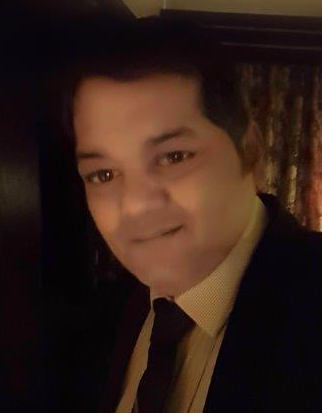 